明日からゴールデンウィーク！どう過ごす！？	　明日からゴールデンウィークです。慣れない中学校生活が始まって1か月，疲れが出てくる時期でもあります。夏休みなどに比べると短い連休ですが，これまでの生活を振り返り，次の点に注意して計画的に過ごしましょう。①　規則正しい生活を。昼夜逆転しないように！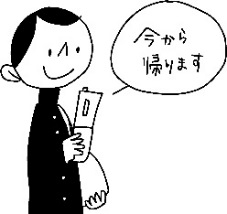 ②　外出の際は，家族に「行き先」，「経路」，「誰と行くか」，「帰宅時間」を伝えること。③　夜間外出はしないこと。人通りの少ない道は避け，知らない人に声をかけられてもついていかないこと。④　繁華街などには近づかないようにしよう。凶悪な事件や粗暴な事件が発生しています。危険を感じたら「大声で助けを呼ぶ」，「逃げる」，不審な行為を見たら避難すること。ただちに１１０番通報を。⑤　法に触れる行為は絶対にダメ！喫煙，飲酒，万引きなど，あなたの人生を台無しにしてしまいます。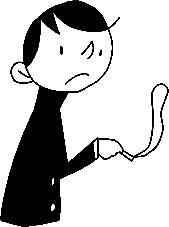 ⑥　個人情報の取り扱いに注意すること。住所や電話番号，家族の名前や学校名を聞き出すような不審電話には応えないこと。宅配業者を装った不審者もいるので，不用意に玄関を開けないように！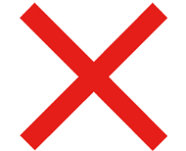 ⑦　携帯電話，スマホ，インターネットによるメールやSNSでのトラブルや犯罪が多発しています。　　LINE，twitterなど，他人の情報を勝手に掲載したり教えたりするのは絶対ダメです。作文「中学生になって」　	「中学生になって」　○番　○○　○○保護者のみなさまの声をお届けください	お子様の入学後の変化や成長などで嬉しかったこと，困っていること，また，学年やクラスへのご意見，ご質問などございましたら，お寄せください。どんな些細な声でも構いません。お待ちしております。なお，ご提出いただいたもののなかで，これはみなさんに知っていただきたいというものがありました場合は，お名前を伏せた上で，「空色」にてご紹介させていただくことがございます。「空色」を通して，保護者のみなさまと心を通わせていきたいと思っております。どうぞ，よろしくお願いいたします。○○中学校1年○組　学級通信　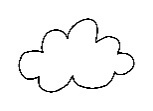 ○○年○月○日Ｎｏ．０5担任：○○　○○キリトリキリトリキリトリキリトリ保護者の声　（お子様に持たせていただき、担任に提出してください）保護者の声　（お子様に持たせていただき、担任に提出してください）保護者の声　（お子様に持たせていただき、担任に提出してください）保護者の声　（お子様に持たせていただき、担任に提出してください）お名前　　　　　　　　　　　　　　　　　お名前　　　　　　　　　　　　　　　　　お名前　　　　　　　　　　　　　　　　　お名前　　　　　　　　　　　　　　　　　保護者の声　（お子様に持たせていただき、担任に提出してください）保護者の声　（お子様に持たせていただき、担任に提出してください）保護者の声　（お子様に持たせていただき、担任に提出してください）保護者の声　（お子様に持たせていただき、担任に提出してください）